05.06.2020r. ( piątek)Krąg tematyczny:  Z końca świata czy zza ściany, to przyjaciel nasz kochany.Temat dnia:  „Pochód z chińskim smokiem. Wszędzie mieszkają dzieci.”Dzięki zajęciom wasze dziecko dziś:    zna słowa i melodię piosenki, szybko reaguje na umówiony sygnał, dostrzega różnice między ludźmi (kolor skóry, zwyczaje, język, pismo) – poznaje tradycje kulturowe narodu chińskiego – poznaje chińskie zwyczaje kulinarne – poznaje chińskie smoki – koloruje według wzoruBędą nam potrzebne:  krążki, klocki, chorągiewki w trzech kolorach, nagrania z youtube z Muzyką chińską, zdjęcia ,rysunki z charakterystycznymi rzeczami:  jedwab, porcelana, lampiony, pałeczki do jedzenia ryżu, naczynia z laki, herbata, próbki chińskiego pisma, ugotowany ryż w miseczkach, pałeczki,  Zaczynamy od gimnastyki  https://www.youtube.com/watch?v=ZKslipdC-sY utrwalenie piosenkihttps://www.youtube.com/watch?v=7K3_mSb1zRQ&fbclid=IwAR21YuXjOsHo491Gzo2dPX26-A6tbsTi8Y0CRl7mUfN657O0bDPA9Dejrdghttps://www.youtube.com/watch?v=30BVfTvlsrEMiłej zabawy!„Płyniemy na Wschód” – zabawa ruchowa. Rozłożone w pokoju klocki i krążki będą podwodnymi skałami na morzu. Dzieci (statki) ustawiają się swobodnie. Jedno z dzieci, wybrane na strażnika, pełni straż na wieży strażniczej, czyli staje na krzesełku na środku pokoju i zieloną chorągiewką daje „statkom” znak do wypłynięcia z portu Wszystkie „statki” i „okręty” pływają po morzu – dzieci biegają.  Żółta chorągiewka w ręku „strażnika”- rodzica oznacza niebezpieczeństwo: trzeba zwolnić tempo i omijać podwodne skały – dzieci chodzą ostrożnie. Kiedy „strażnik” podniesie czerwoną chorągiewkę, ruch ustaje. Zabawę powtarza się kilka razy, zmieniając często kolory chorągiewek.„Daleki Wschód” – próby odgadnięcia tematu dnia na podstawie charakterystycznej muzyki i rekwizytów zgromadzonych. Rodzic przy dźwiękach muzyki  eksponuje przygotowane przedmioty i pyta dzieci, z czym im się one kojarzą.  Pomaga dzieciom skojarzyć zebrane rekwizyty z największym azjatyckim państwem – z Chinami.jedwab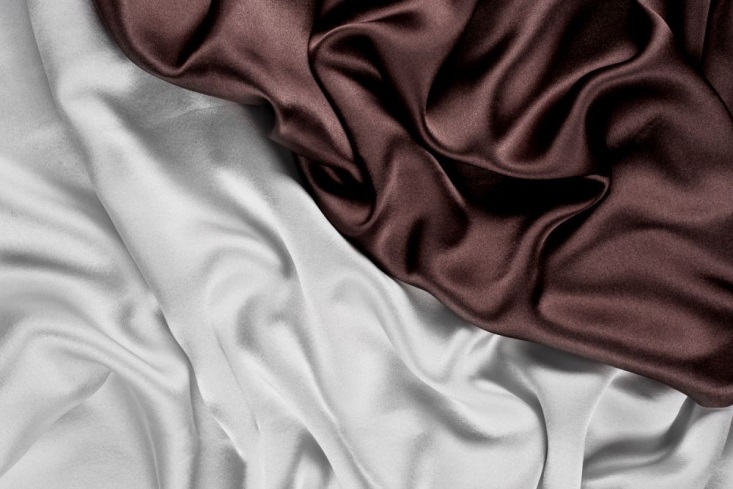 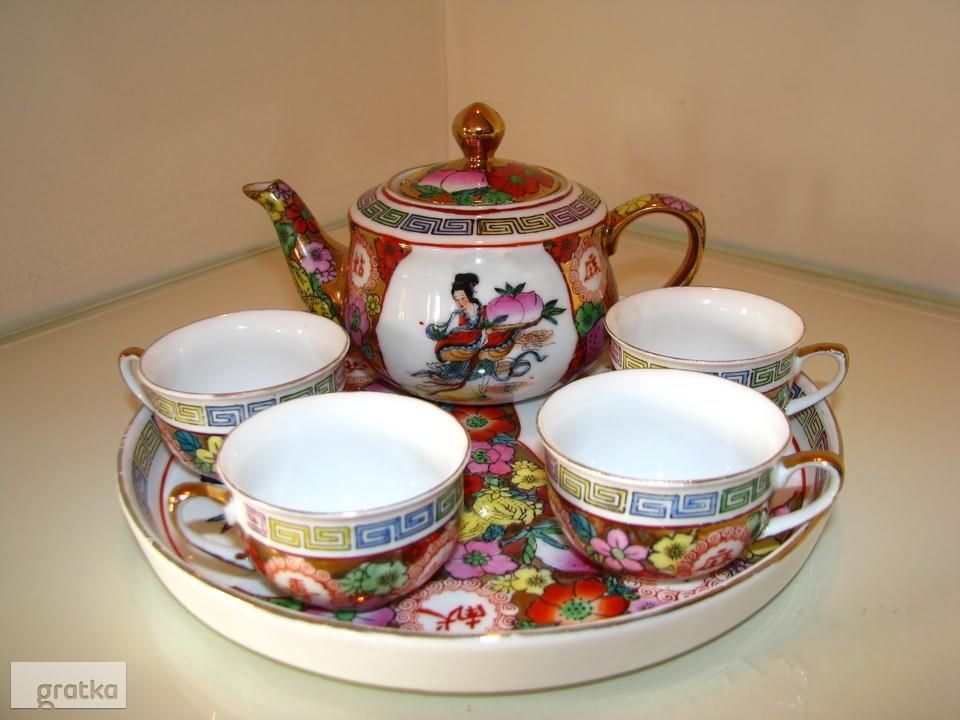 porcelana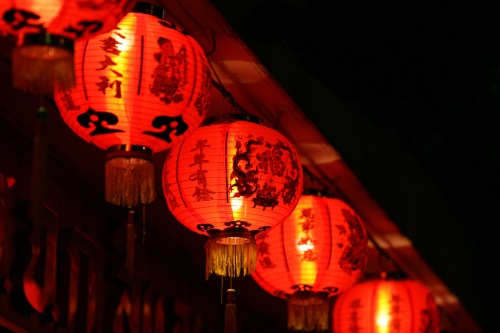 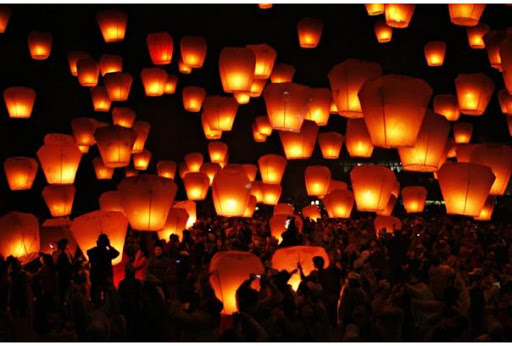 Lampiony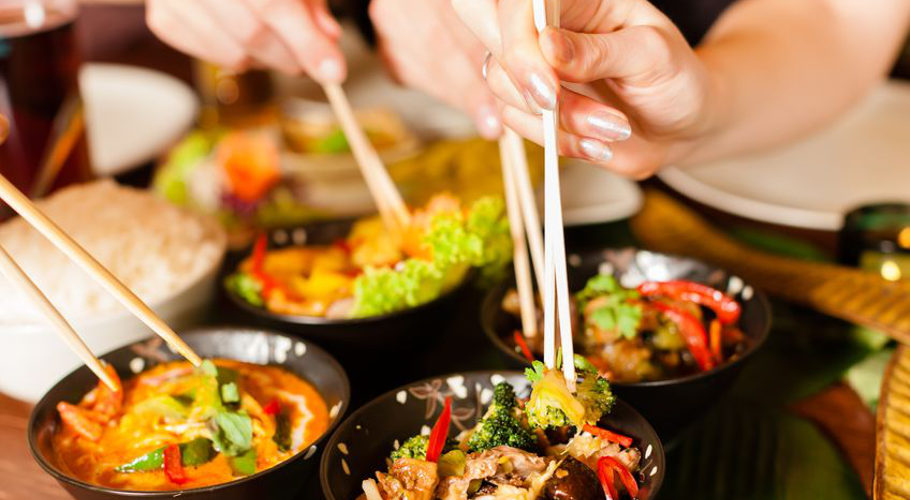  pałeczki do jedzenia ryżu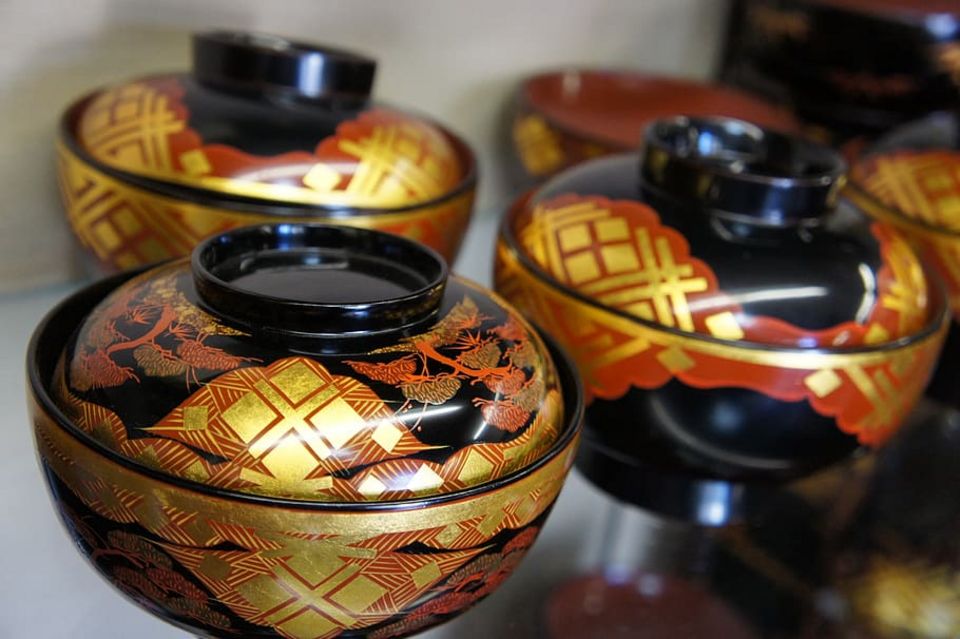 naczynia z laki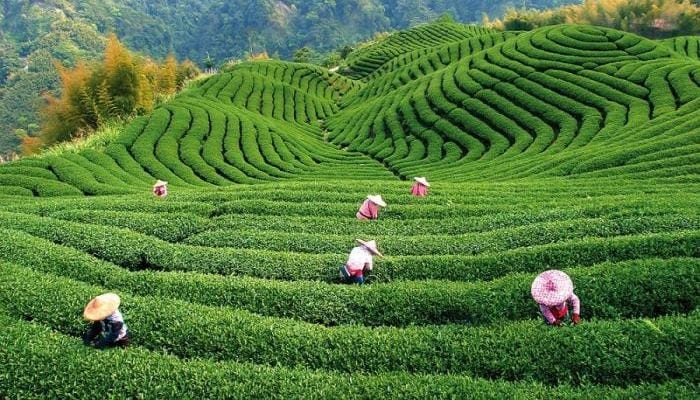 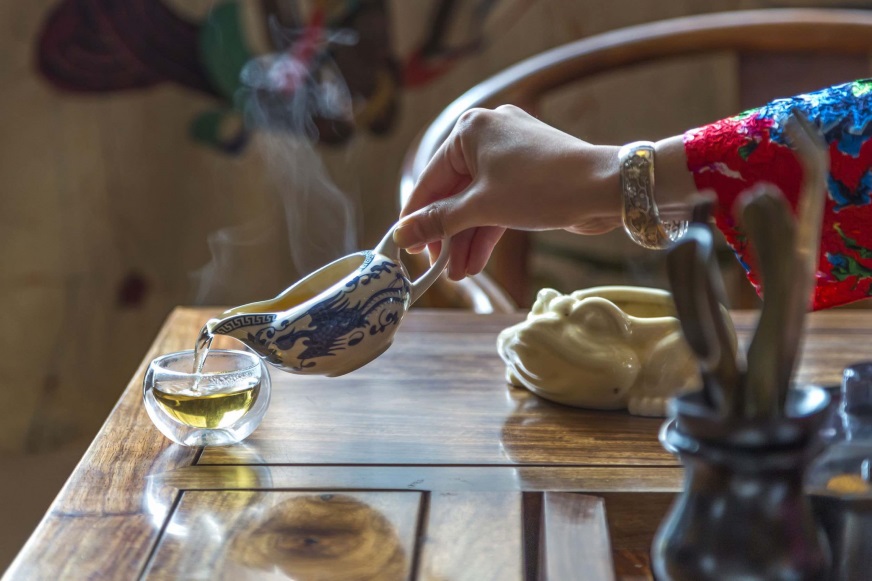 herbata 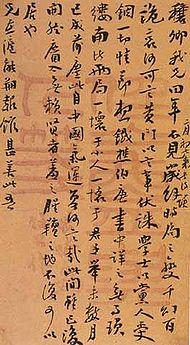 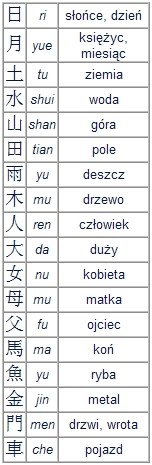 próbki chińskiego pisma„Kolorowe smoki” – oglądanie i opisywanie wyglądu chińskich smoków noworocznych, kolorowanie według wzoru (karta pracy).  Dzieci przyglądają się zdjęciom smoków, opisują ich wygląd, kolory, a następnie kolorują według wzoru.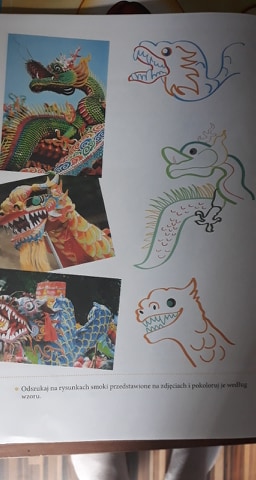 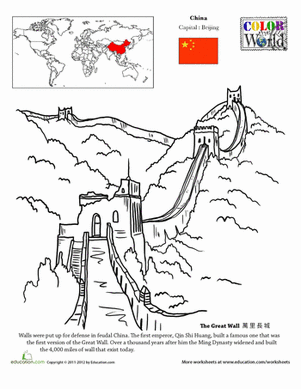 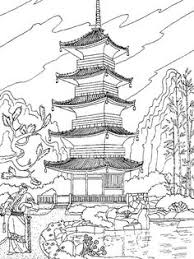 	Miłego dnia!